„Was sollte passieren…?“				   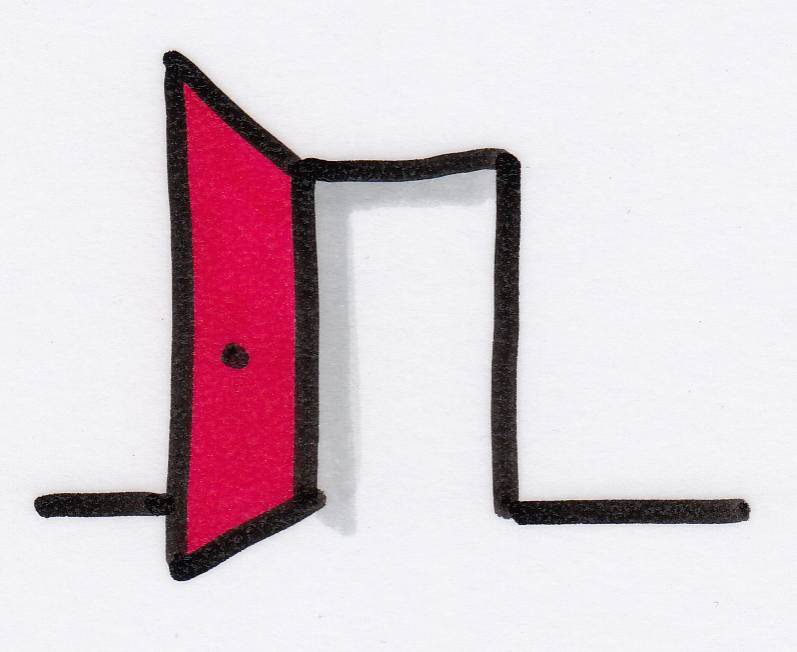 Bitte notieren Sie Ihre Einfälle zu folgenden Fragen:1.) Was sollte in diesem Schuljahr im Ethikunterricht passieren, damit Sie am  Ende sagen können „Es hat sich gelohnt!“?…………………………………………………………………………………………………………………………………………………………………………………………………………………………………………………………………………………………………………………………………………………………………………………………………………………………………………………………………………………………………………………………………………………………………………………………………………………………………………………………………………………………………………………………………………………………………………………………………………………………………………………………………………………………………………………………………………………………………………………………………………………………………………………………………………………………………………………………………………………………………………………………………………………………………………………………………………………………………………2.) Was sollte im Ethikunterricht auf keinen Fall passieren?…………………………………………………………………………………………………………………………………………………………………………………………………………………………………………………………………………………………………………………………………………………………………………………………………………………………………………………………………………………………………………………………………………………………………………………………………………………………………………………………………………………………………………………………………………………………………………………………………………………………………………………………………………………………………………………………………………………………………………………………………………………………………………………………………………………………………………………………………………………………………………………………………………………………………………………………………………………………………………Das Arbeitsergebnis wird eingesammelt (aber nicht benotet)Gute Vorsätze für die Arbeit im Ethikunterricht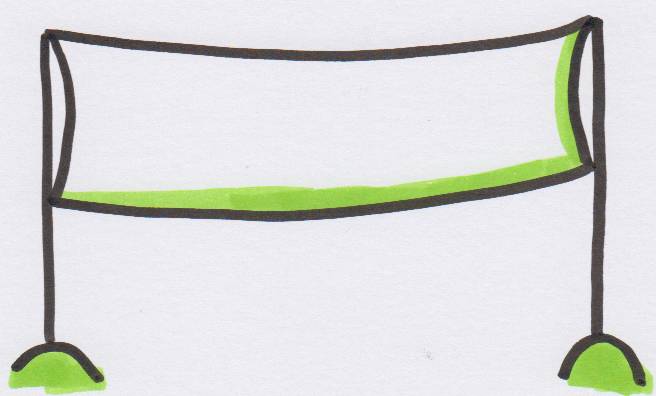 Dies sind meine persönlichen Ziele für dieses Schuljahr: ……………………………………………………………………………………………………………………………………………………………………………………………………………………………………………………………………………………………………………………………………………………………………………………………………………………………………………………………………………………………………………………………………………………………………………………………………………………………………………………………………………………………………………………………………………………………………………………………………………………………………………………………………………………………………………………………………………………………………………………………………………………………………………………………………………………………………………………………………………Folgendes werde ich persönlich in die gemeinsame Arbeit einbringen:……………………………………………………………………………………………………………………………………………………………………………………………………………………………………………………………………………………………………………………………………………………………………………………………………………………………………………………………………………………………………………………………………………………………………………………………………………………………………………………………………………………………………………………………………………………………………………………………………………………………………………………………………………………………………………………………………………………………………………………………………………………………………………………………………………………………………………………………………………Datum: …………………………………………………...Dieses Arbeitsblatt bleibt bei Ihren Unterlagen.  Schauen Sie im Lauf des Schuljahres gelegentlich darauf und prüfen Sie, ob Sie Ihren Zielen näher kommen.